Новогодний праздник в начальных классахПусть будет этот Новый год
Наполнен счастьем и добром,
Пусть этой ночью к вам придет
Вдруг волшебство в ваш светлый дом!

Есть в мире место чудесам —
Хочу, чтоб вы об этом знали!
Пусть Новый год подарит вам
Все то, о чем давно мечтали!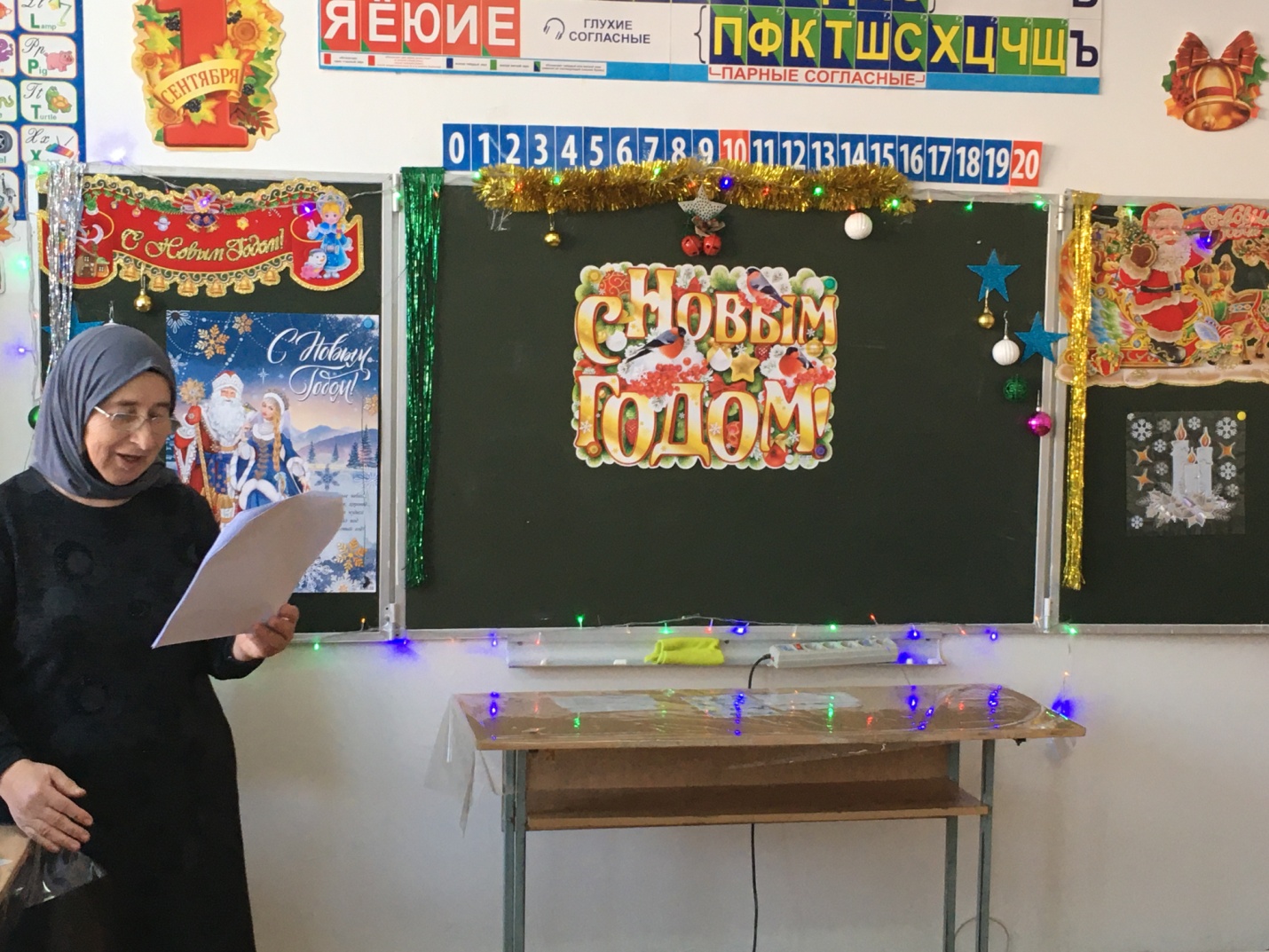 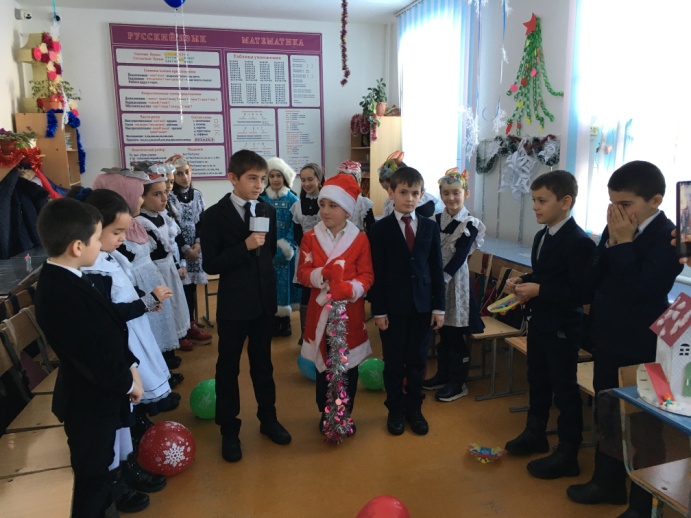 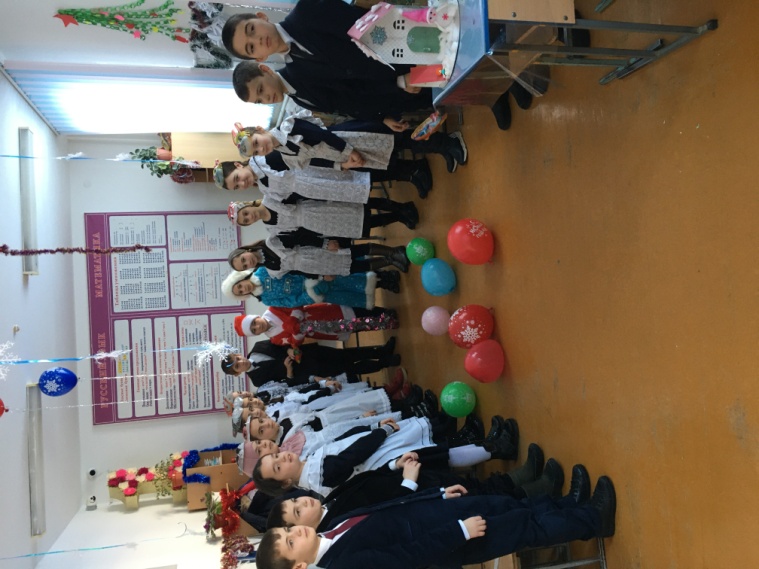 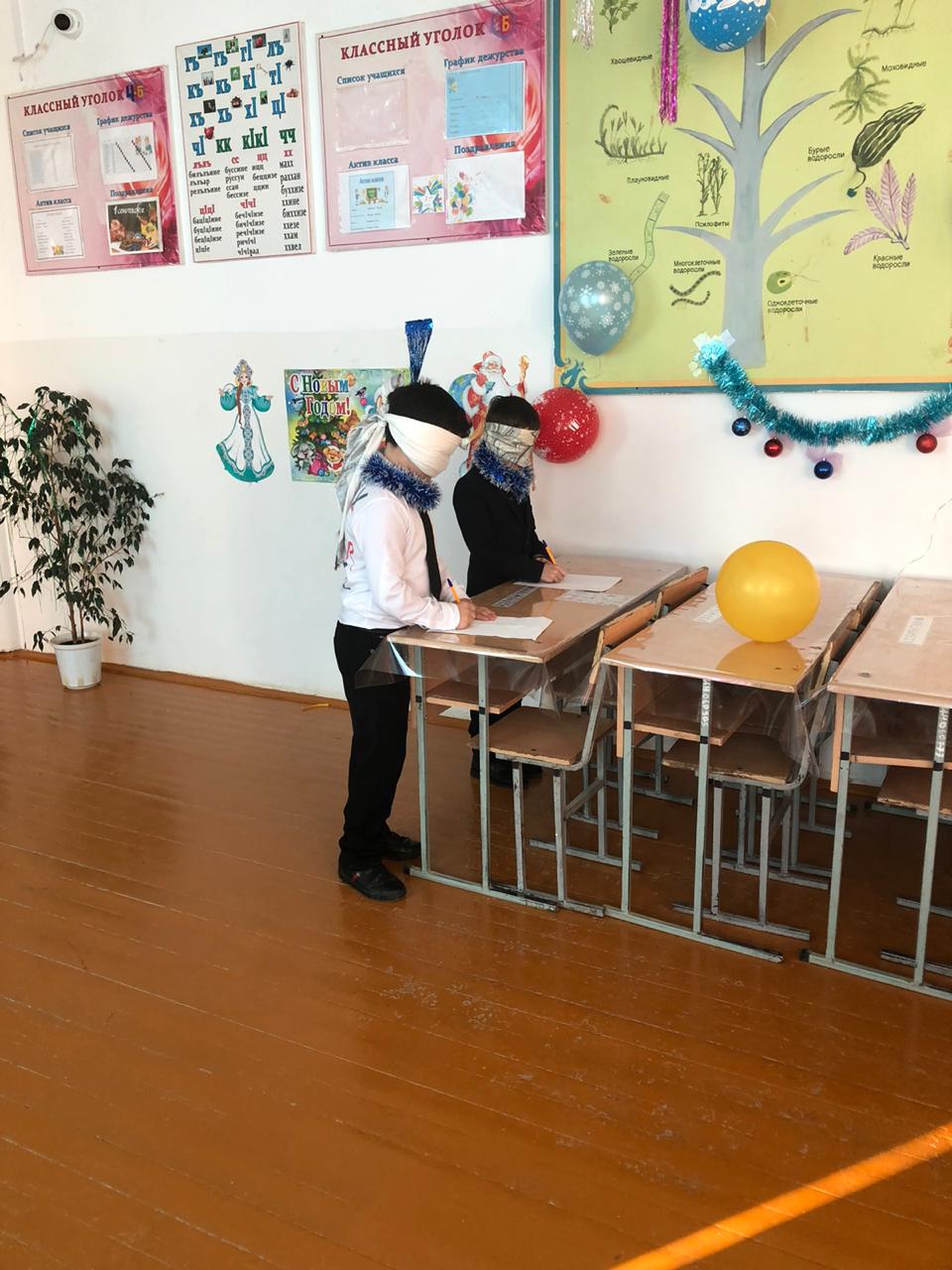 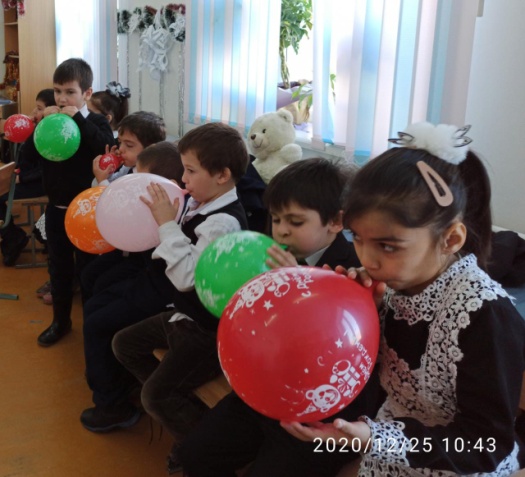 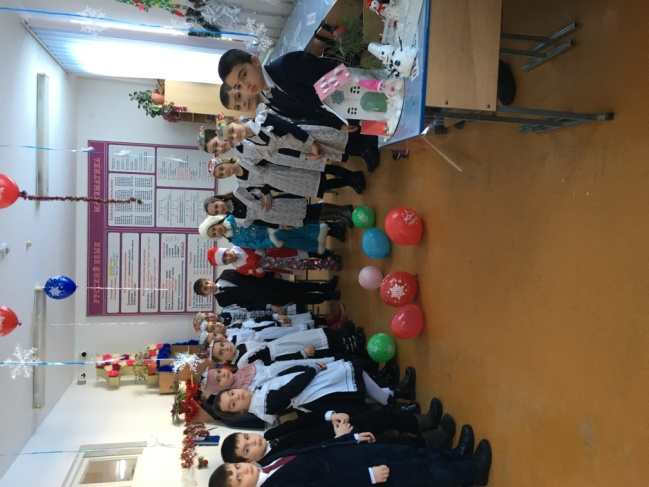 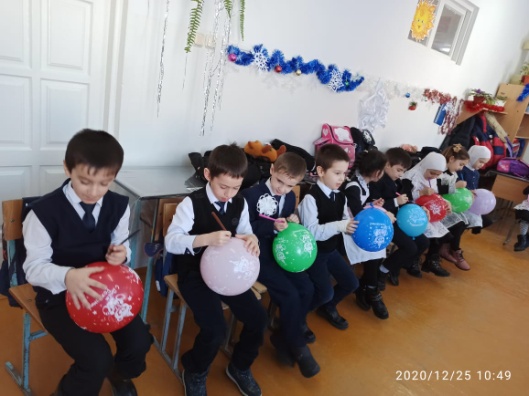 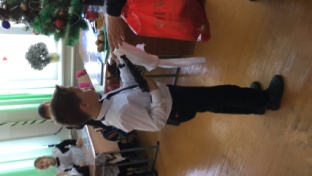 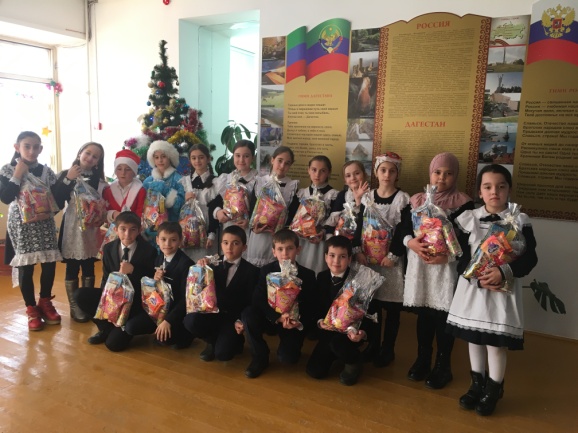 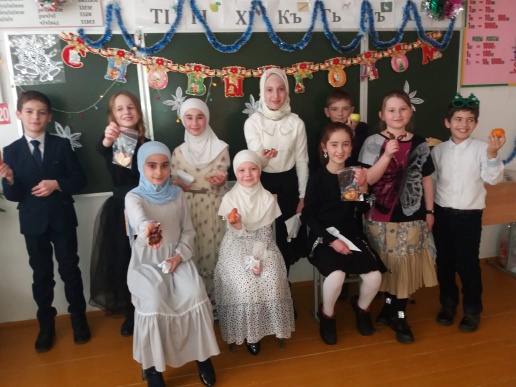 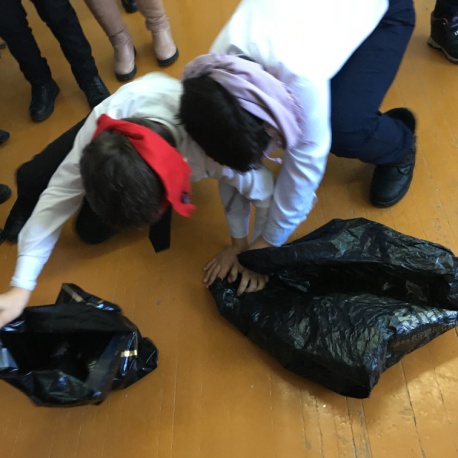 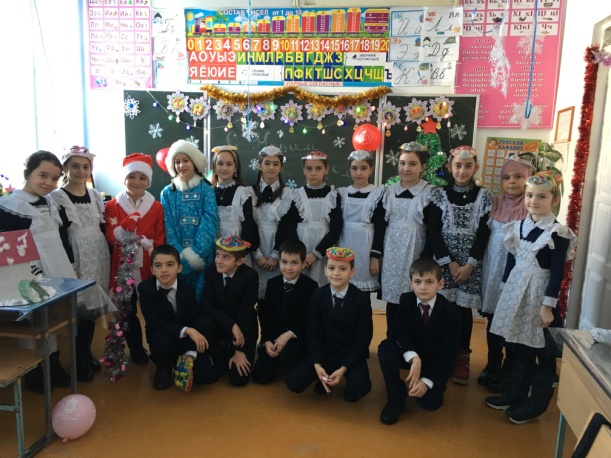 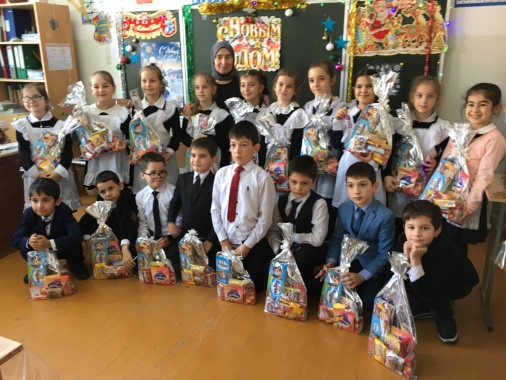 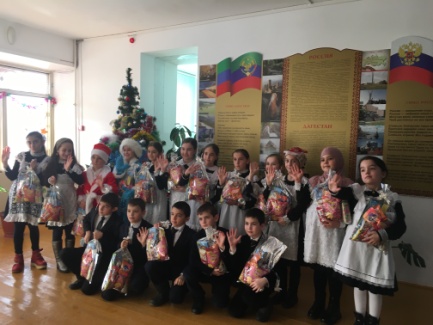 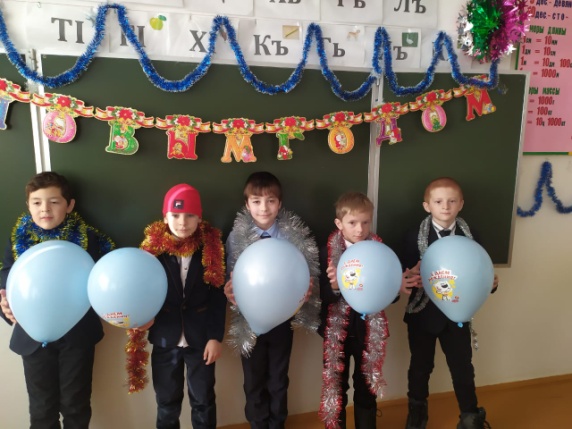 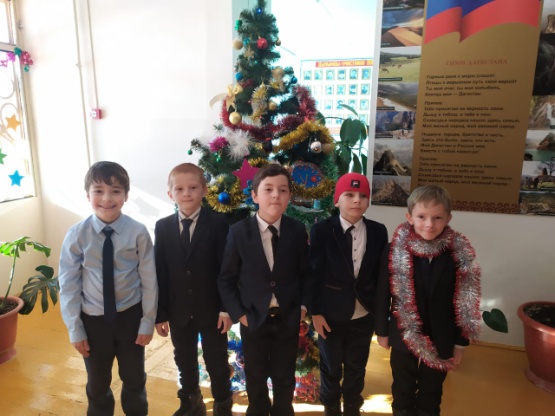 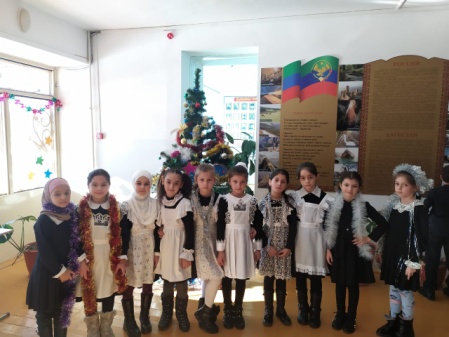 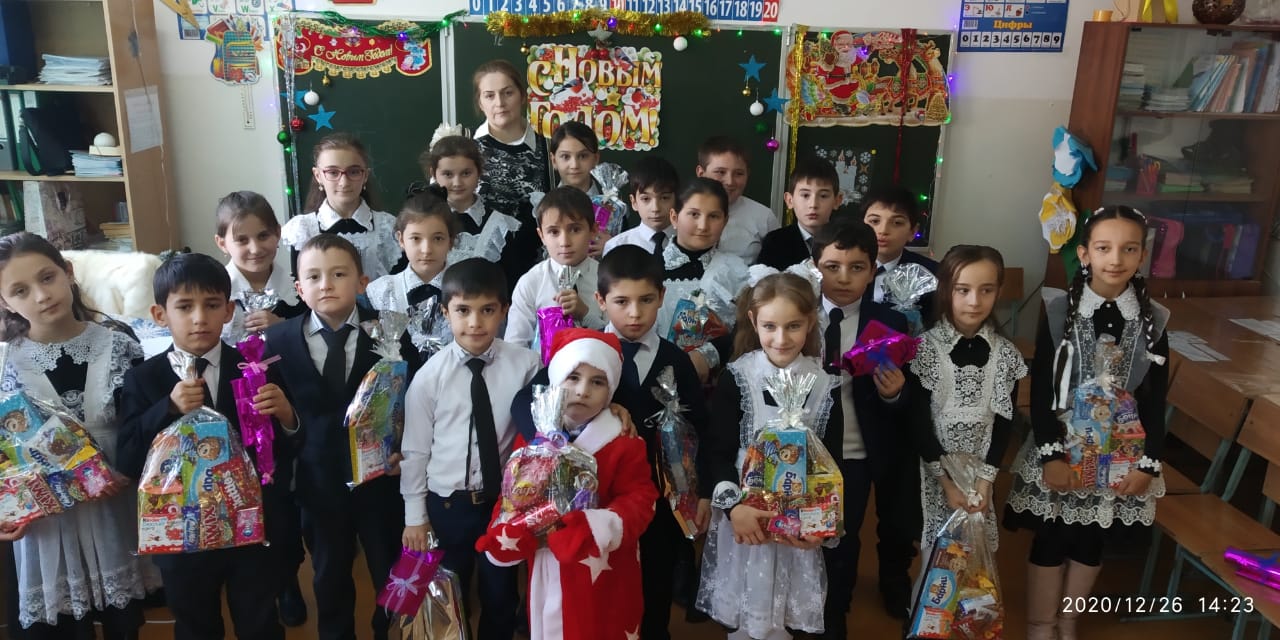 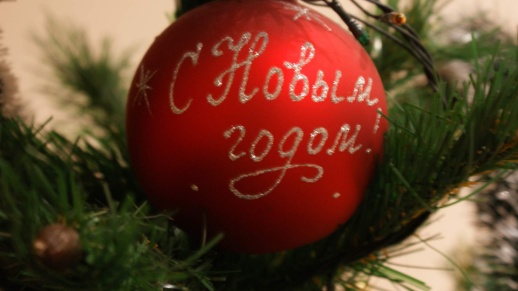 